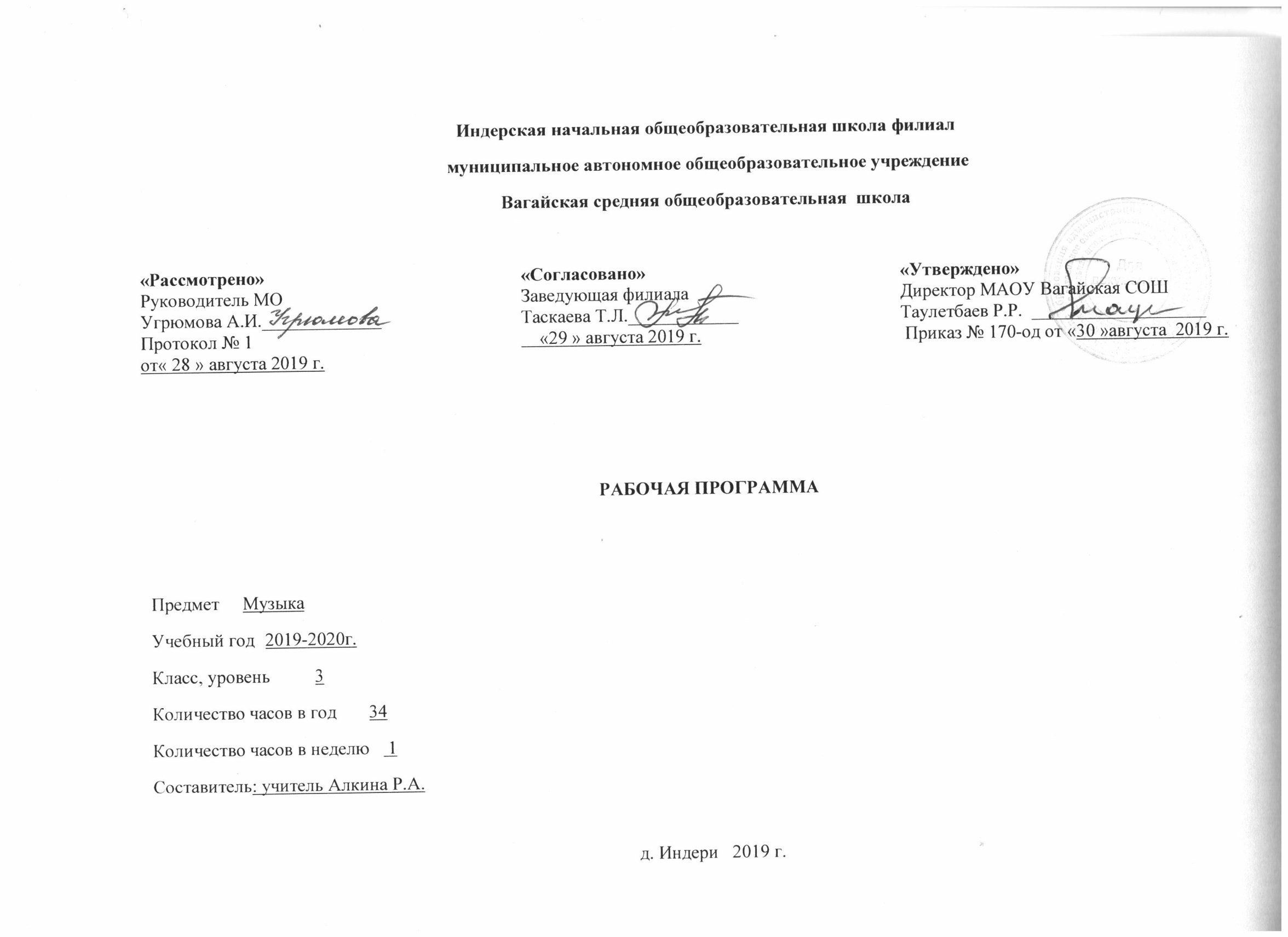 Планируемые результаты освоения учебного предметаЛичностные результаты:- формирование  основ культурной,   гражданской идентичности,  чувства гордости за свою Родину, осознание своей этнической и национальной принадлежности;- наличие эмоционального отношения к искусству, эстетического взгляда на мир в его целостности, художественном и самобытном разнообразии;- формирование эстетических потребностей, ценностей и чувств от общения с музыкой;- развитие духовно-нравственных и этических чувств, эмоциональной отзывчивости, понимание и сопереживание, уважительное отношение к историко-культурным традициям других народов.- принятие и освоение социальной роли обучающегося, развитие мотивов учебной деятельности и формирование личностного смысла учения;-   продуктивное сотрудничество (общение, взаимодействие) со сверстниками при решении различных творческих задач, в том числе музыкальных;                                      Метапредметные результаты:- овладение способностью принимать и сохранять цели и задачи учебной деятельности, поиска средств её осуществления;- формирование умения планировать, контролировать и оценивать учебные действия в соответствии с поставленной задачей и условиями  её реализации;- овладение способностью к реализации собственных творческих замыслов через понимание целей, выбор способов решения проблем поискового характера;-  применение знаково-символических и речевых средств или решения коммуникативных и познавательных задач;-  готовность к логическим действиям: анализ, сравнение, синтез, обобщение, классификация по стилям и жанрам музыкального искусства;- определение общей цели и путей её достижения; участие в совместной деятельности на основе сотрудничества, поиска компромиссов, распределения функций и ролей; осуществлять взаимный контроль в совместной деятельности, адекватно оценивать собственное поведение и поведение окружающих;- умение воспринимать окружающий мир во всём его социальном, культурном, природном и художественном разнообразии.Предметные результаты:-  сформированность первоначальных представлений о роли музыки в жизни человека, её роли в духовно-нравственном развитии человека;-  сформированность основ музыкальной культуры, в том числе на материале музыкальной культуры родного края, развитие художественного вкуса и интереса к музыкальному искусству и музыкальной деятельности;-  умение воспринимать музыку и выражать своё отношение к музыкальному произведению;-  использование музыкальных образов при создании театрализованных и музыкально-пластических композиций, испонении вокально-хоровых произведений, в импровизации.- использование элементарных умений и навыков при воплощении художественно-образного содержания музыкальных произведений в различных видах музыкальной и учебно-творческой деятельности;-  готовность применять полученные знания и приобретённый опыт творческой деятельности при реализации различных проектов для организации содержательного культурного досуга во внеурочной и внешкольной деятельности.СОДЕРЖАНИЕ РАБОЧЕЙ ПРОГРАММЫ ПО МУЗЫКЕХарактерные черты русской музыки (8 ч.)Путешествие на родину русского музыкального языка.Едем в фольклорную экспедицию.Как это бывает, когда песни не умирают.Едем на Север.Входная контрольная работа.Праздники в современной деревне.Специфика народной песни.Функции и особенности народной песни.Народное музыкальное творчество – «энциклопедия» русской интонационности (12 ч.)Мелодизм, напевность народной песни.Жанры народной песни «Высота ли, высота поднебесная…»Исторические песни и былинный эпос.С.Прокофьев.Кантата «Александр Невскиий».Героико-патриотическая тематика. М.Глинка. Опера «Иван Сусанин».Лирические песни.Походные песни.Календарные песни.«А мы просо сеяли» русская народная песня.Обрядовые песни. Рождественские колядки.Истоки русского классического романса (4 ч.)Русский романс.Крестьянская песня. Городской салонный романс. «Сидел Ваня», «Выхожу один я на дорогу»Городская лирика. Старинный романс.«Коробейники», «Светит месяц», «Утро туманное».Лирический романс.Композиторская музыка для церкви (2 ч.)Музыка в храме.И.С.Бах. Органная музыка.П.Чайковский.Литургия Святого Иоанна Златоуста.Д.Бортнянский«Услыши, боже, глас мой».«Богородице Дева, радуйся».Ф.Шуберт «Аве Мария»5. Народная и профессионально-композиторская музыка в русской музыкальной культуре (8 ч.)Обработка народных песен.Интонационные особенности народной музыки в творчестве композиторов.С.Рахманинов.Концерт для фортепиано с оркестром №2.Ритмические особенности народной музыки в творчестве композиторов.Картины народной жизни в музыке композиторов.Г.Свиридов. Сюита «Время, вперёд!». Б.Тищенко. Симфония «Хроника блокады».Сказка ложь, да в ней – намёк….П.Чайковский  Балет «Лебединое озеро». Промежуточная  аттестация.Концерт С.Рахманинова для фортепино с оркестром № 3, часть I -33урКонцерт С.Рахманинова для фортепиано с оркестром № 3, часть II, III -34 ур..В течение года дети поют и разучивают народные песни разных жанров, былинные напевы; участвуют в воссоздании обрядов, бытующих в данном регионе; совершенствуют исполнение ранее разученных и полюбившихся песен.УЧЕБНО – ТЕМАТИЧЕСКИЙ ПЛАНРаспределение учебного времени в течение учебного годаЧетвертьКоличество недель в четвертиКоличество часов в неделюКоличество часов в четвертиЧетвертьКоличество недель в четвертиКоличество часов в неделюКоличество часов в четвертиI  Четверть818II Четверть818III Четверть10110IV Четверть818Итого в год3434